UNIWERSYTET KAZIMIERZA WIELKIEGO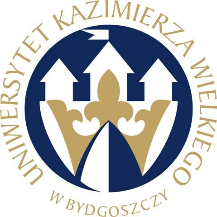 W BYDGOSZCZYul. Chodkiewicza 30, 85 – 064 Bydgoszcz, tel. 052 341 91 00 fax. 052 360 82 06NIP 5542647568 REGON 340057695www.ukw.edu.plsprawa nr: UKW/DZP-281-D-57/2023					           Bydgoszcz, dn. 12.10.2023 r.dot. postępowania prowadzonego w trybie podstawowym bez negocjacji na: „DOSTAWA DRUKARKI 3D ORAZ MATERIAŁÓW DO DRUKU 3D„ODPOWIEDZI NA PYTANIA           Działając na podstawie art. 284 ust. 2 ustawy Prawo zamówień publicznych (tj. Dz. U. z 2023 r. poz. 1720) Zamawiający przekazuje treść zapytań wraz z udzielonymi odpowiedziami:Pytanie 1"Dzień dobry, czy w wypadku wyboru wyłącznie w części II, zamawiający dopuści wysyłkę produktu poprzez firmę kurierską?". Odpowiedź Zamawiający wyraża zgodę. Kanclerz UKWmgr Renata Malak